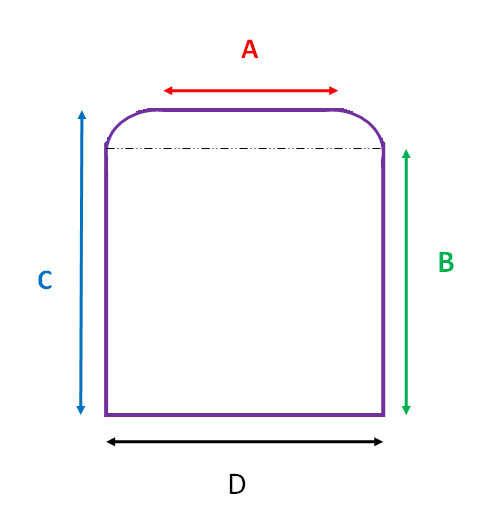 Medida, Mesure, Measure, A = ……….. Medida, Mesure, Measure, B = ………. Medida, Mesure Measure, C = ……….. Medida, Mesure, Measure, E = ……….. Altura colchón  =…….   Mattress thickness  =……  Épaisseur du matelas  =……